______________________________________________________________________________________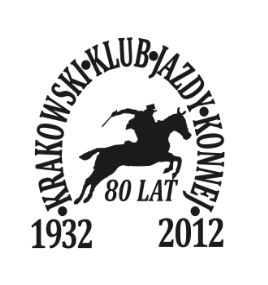 DRUK ZGŁOSZENIOWYRegionalne i Towarzyskie Zawody Konne w Skokach przez Przeszkody 21-22 czerwca 2014 r. Hipodrom KKJK ul. Kobierzyńska 175IMIĘ I NAZWISKO ZAWODNIKA, KLUB, NR TEL., MAILDANE KONIADANE KONIADANE KONIABOKS(Y)Ilość: …………… na 2 dni   /   ilość: …………… na 1 dzień  /  Rezygnacja: …………… (wstaw X jeśli rezygnujesz)Sobotanr kon.klasarodzaj konkursuIMIĘ KONIA* …………………IMIĘ KONIA*  …………………IMIĘ KONIA* ………………… Godz. 10:001T60cmtow. dokładności160cmzwykły2T70cmtow. dokładności270cmzwykły3TLLtow. dokładności 3LLzwykły 4TLtow. dwufazowy4Ldwufazowy5Pdwufazowy6Ndwufazowy7Nzwykły8CzwykłyNiedzielanr kon.klasarodzaj konkursuIMIĘ KONIA*  …………………IMIĘ KONIA*  …………………IMIĘ KONIA* ………………… Godz. 09:309T60cmtow. dokładności960cmzwykły10T70cmtow. dokładności1070cmzwykły11TLLtow. dwufazowy	11LLdwufazowy12TLtow. zwykły 12Lzwykły13Legzaminacyjny14Pzwykły z jedną rozgrywka wg konkursu zwykłego15Ndwufazowy16Nszybkości17Czwykły